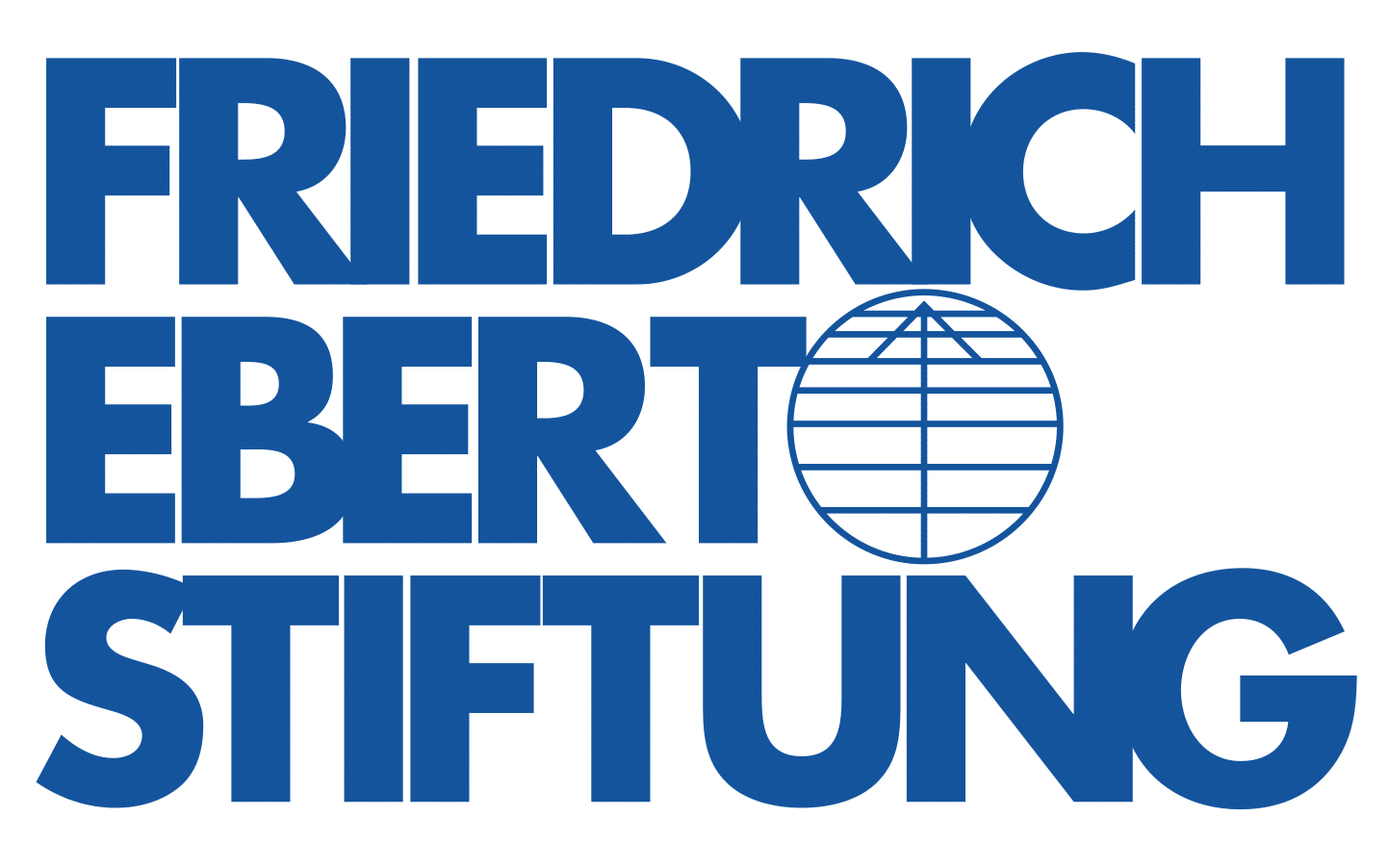 Aprites ekonomika Latvijas lauksaimniecības nozarē: 
iespējas un izaicinājumi2021. gada 8. Novembrī, Platformā “Zoom”PROGRAMMA10.30 	Atklāšana Peer Krumrey FES Baltijas valstīs, direktors11.00 		Aprites ekonomikas pamatprincipi un iespējas lauksaimniecībai
Elgars Felcis, Latvijas universitāte, Latvijas Permakultūras biedrība  12.00		Lauksaimnieks un Eiropas Zaļais kurss
Agita Hauka, Latvijas Zemnieku federācija12.30		Pusdienas — kas nu kuram padomā15.00		Kafijas pauze — kas nu kuram padomā15.30		Darba grupu ziņojumi16.30		Pieejamais finansējums iniciatīvām apritīgai lauksaimniecībai
		Andris Grundulis, Lauku atbalsta dienests 17.00	Noslēgums
Jana Simanovska, Vidzemes augstskola, biedrība “Ekodizaina kompetences centrs”
Pasākumu moderē: Kristīne Garklāva 13.30 Darba grupas: Aprites ekonomikas principu izmantošana Latvijas lauksaimniecībā: stiprās un vājās puses, iespējas un izaicinājumi. Ievada prezentācija katrā grupā (10 minūtes)Moderēšana Apritīgs iepakojumsIevadprezentācija un moderē: Jana Simanovska, Vidzemes augstskola, biedrība “Ekodizaina kompetences centrs”Bezpesticīdu metodes lauksaimniecībā Ievadprezentācija un moderē: Raivis Bahšteins, Latvijas Bioloģiskās lauksaimniecības asociācija Sadarbības iespējas / dalīšanās ekonomika Ievadprezentācija un moderē: Elgars Felcis, Latvijas Universitāte, Latvijas Permakultūras biedrība  Kopīgas loģistikas iespējasIevadprezentācija: Rolands Feldmanis, Latvijas Lauksaimniecības kooperatīvu asociācija Moderē: Agita Hauka, Latvijas Zemnieku federācija